附件投票二维码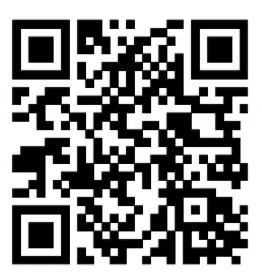 